2022 Spring Bike Fling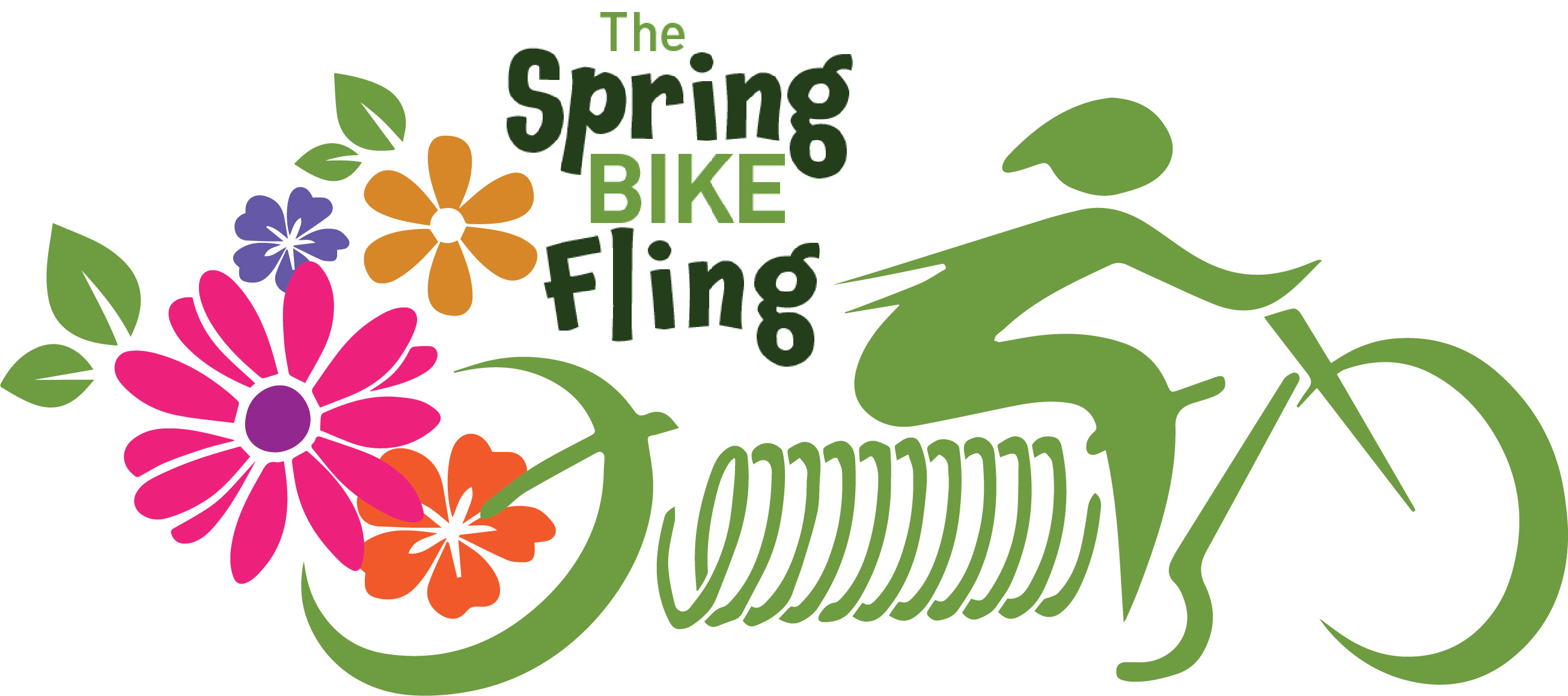 Saturday June 25th 2022 Start Walker City Park at 10:00am Choose either the straight 12 mile ride or the Walker LoopMeet in Hackensack at Rendezvous Brewery Return to Portage Brewery for Music Choose either the straight 12 mile ride or the Walker LoopRegister at:  bikereg.com “Hack and Back” 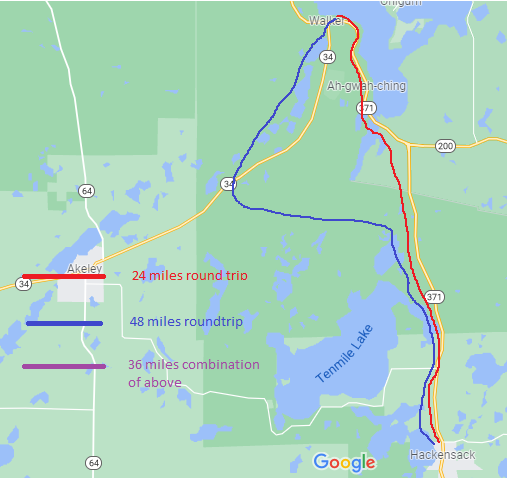 